MINISTRY OF EDUCATIONCENTRO  EDUCATIVO GUILLERMO ENDARA GALIMANYENGLISH DEPARTMENT	                                                                                                                                          Date: March 14, 2020Subject:   Oral Skills                                Level 10 ° Science AB  /   Business AB          Name: ____________________               Professor: Jackeline Vargas                                                                      email: jackie020509@hotmail.comDue date:  Wednesday,   March 25        (10 Bci  and  10Bco)Friday, March 27                     (10 Aco  and  10 Aci)OBSERVATION:   Read and follow the instructions. The topic will be about:   FAMILY SAFETY AGAINST  COVID 19 Talk about:   What you are doing  to be safe with your family during this crisis  (covid 19) ? What should we do ?  what  shouldn´t  we do ? Make your own video talking about the topic from home and send it to my email on the stipulated date.             jackie020509@hotmail.comVideo time: Minimum 2 minutes and maximum 3 minutes.To record the video wear suitable clothing: jeans, sweater or blouse with sleeves.You do not have to submit anything written. You don't have to do a power point.Students,  be at home,  take care your family,  we are not in vacation. Wash your hands everytime and be creative at home helping your family. Study and make your homework.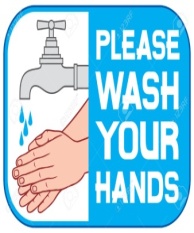            Prof. Jackeline Vargas de Gutiérrez                            God bless youEvaluation RubricSpeech FAMILY SAFETY AGAINST  COVID 19Subject: Oral Skills	                        Prof. Jackeline Vargas de Gutiérrez10° Business and ScienceRemember,  follow the instructions: Make your own video talking about the topic from home and send it to my email on the stipulated date.        jackie020509@hotmail.comVideo time: Minimum 2 minutes and maximum 3 minutes.To record the video wear suitable clothing: jeans, sweater or blouse with sleeves.You do not have to submit anything written. You don't have to do a power point.Due date:  Wednesday,   March 25        (10 Bci  and  10Bco)Friday, March 27                     (10 Aco  and  10 Aci)CONTENT1 POINT2 POINTS3 POINTS4 POINTS5 POINTSSelf confidencePronunciationFluencyIntonation / Tone of voiceVideo timeContent accuracySuitable clothing